Récap de grammaire – L’imparfait et le passé-composé1- L’imparfait et le passé-composé : évènements habituels et évènements spécifiquesDESCRIBING WHAT WE DID AND WHAT WE USED TO DO.French speakers use different past tenses to describe what they USED TO DO regularly and what they DID on a particular occasion.Compare the verbs in each pair of sentencesAlthough both the IMPARFAIT and the PASSÉ-COMPOSÉ are used to talk about the past, each tense has a different function.Pendant les vacances. Décrivez les vacances des personnes suivantes. Utilisez allait (IMPARFAIT pour les actions habituelles et conditions) ou est allé(e) (PASSÉ-COMPOSÉ pour les actions spécifiques)Le jeudi, Julien ____ au cinéma		le jeudi, Julien allait au cinéma.Un jeudi, il ________au théâtre 		un jeudi, il est allé au théâtre.L’après-midi, Pierre ______________ a la piscine. 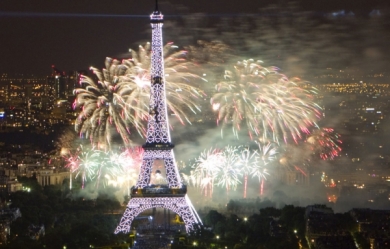 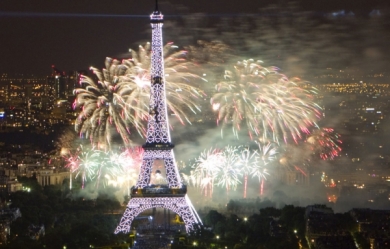 D’habitude, Zoe _________________en Normandie.Un weekend, Philippe ____________ à la plage.Le 21 juin, Thomas _______________à Toulouse.Le matin, Vincent ________________au marché. Plusieurs fois, Pauline _____________au concert.Habituellement, Claire _____________au café.Un samedi, Lise ___________________chez une copine.Deux fois, Léa __________________ en boite (discothèque).Chaque soir, Éric _____________ au cinéma.Le dimanche, Irène ___________ au restaurant.Le 14 juillet, Marc ____________voir les feux d’artifice (fireworks)Une fois n’est pas coutume (Once does not make a habit). Quelquefois, nous changeons nos habitudes. Expliquez ce que font les personnes suivantes en mettant les phrases à l’imparfait ou au passé-composé. Léa (tous les étés : aller en Italie)	Tous les étés, Léa allait en Italie.(l’été dernier : visiter la Grèce)		Mais l’été dernier, elle a visité la Grèce.1.Antoine (habituellement : travailler pendant les vacances)                   (l’été dernier : faire un grand voyage en Europe)2. Cécile (tous les jours : diner chez elle)                (pour son anniversaire : aller au restaurant avec des copines)3. Les étudiants (le soir : se préparer, et faire les devoirs)                             (vendredi après l’examen : sortir en ville4. Nous (chaque jour : se réveiller à six heures du matin)              (mercredi dernier : se lever à neuf heures du matin)2-L’imparfait et le passé-composé : la description d’un évènementRELATING AN EVENTWhen we narrate a past event, for instance, an accident, we describe the main facts and also some of the circumstances. Compare the use of the PASSÉ-COMPOSÉ and the IMPARFAIT in the following description.Excuses. Expliquez pourquoi les personnes suivantes n’ont pas fait certaines choses.Guillaume / sortir (il a la grippe)		Guillaume n’est pas sorti parce qu’il avait la grippeDimitri / travailler (il est en vacances)Valérie / faire les courses (elle est malade)David et Antoine /assister aux cours (ils pensent que c’est samedi)Theo / aller au cinéma (il veut préparer son examen)Simon / téléphoner à Jacqueline (son portable ne marche pas)Inès / nager (il fait très froid)Claire et Céline / faire de l’exercice (elles se tordent la cheville)Vanessa / boire son café (il est trop chaud).Pourquoi ? Demandez à votre partenaire pourquoi il/elle a fait les choses suivantes. Il/elle va répondre avec l’explication suggérée (ou une autre explication de son choix).Aller au café (j’ai soif)Pourquoi est-ce que tu es allé(e) au café ?Parce que j’avais soif / parce que je voulais retrouver mes copains /  parce qu’il pleuvait…Aller au restaurant (j’ai faim)Aller à la plage (il fait beau)Rester chez toi (je suis malade)Etudier (je veux réussir a l’examen)Aller en boite (club) (j’ai envie de danser)Rentrer à la maison (il est minuit)Téléphoner à ta cousine (c’est son anniversaire)Prendre un manteau (il fait froid)Faire une promenade (je veux faire de l’exercice)Une rencontre intéressante. Vous avez passe l’été à Paris. Un soir, vous êtes allé(e) dans un café. Racontez ce qui (what) est arrivé au passé.C’est le 20 juilletIl est neuf heures du soir.Il fait chaud.J’ai soif.Je vais dans un café.Je commande un soda.Un homme rentre.Il est assez jeune.Il est élégant.Il porte un costume marron.Il porte aussi des lunettes noires.Il commande un chocolat chaud.Apres un moment, il enlève (takes off) ses lunettes.Je reconnais Simon Laballe, la grande star de football.Je prends une photo.Je lui demande son autographe et un billet pour le prochain match.Je sors du café.Je suis très content de cette rencontre.3-L’imparfait et le passé-composé dans la même phrase.DESCRIBING AN ACTION AND WHAT IS GOING ON AT THE SAME TIMEAs we narrate a past event, we may mention an action and also describe what was going on at the time. In such cases, we use both the PASSÉ-COMPOSÉ and the IMPARFAIT in the same sentence.Tu as téléphoné pendant que je faisais mes devoirs.			You phoned while I was doing homework.Je me préparais quand tu es arrivé.				I was getting ready when you arrived.Mon père mettait la table quand il a entendu le chien du voisin.	My dad was setting the table when he heard   the neighbor’s dog.Dans la rue, nous avons vu des musiciens qui jouaient du jazz.	In the street, we saw musicians who were playing jazz.The time relationship between the two actions in these sentences can be graphically depicted as follows:Pendant que is usually followed by the IMPARFAIT.Quand can be followed by the PASSÉ-COMPOSÉ or the IMPARFAIT depending on whether a specific event or an ongoing action is described.J’ai téléphoné quand tu regardais la télé.	I called when you were watching TVJ’ai téléphoné quand j’ai vu ton message.	I called when I saw your message.Note: A sentence may describe two actions which are of the same type. In that case, both verbs are in the same tense.TWO SPECIFIC EVENTS	J’ai dit au revoir à mes amis quand ils sont partis.	I said good-by to my friends when they left.TWO ONGOING ACTIONS	Je regardais la télé pendant que tu étudiais	I was watching TV while you were studying.Curiosité- Julien a fait certaines choses. Il demande à son copain David ce qu’il faisait à ce moment-là.Téléphoner hier ? / Préparer le repas	Qu’est-ce que tu faisais quand j’ai téléphoné hier ?		Je préparais le repas.Sortir ce matin ? / écrire un email à mes grands-parents.Rentrer hier soir ? / dormir.Aller à la bibliothèque lundi ? / ranger la chambre.Faire les courses samedi ? / faire une promenade.Pas de chance ! (Tough luck !) Décrivez les mésaventures (mishaps) suivantes en mettant les verbes au passé.Les voisins font un voyage. Pendant qu’ils sont en vacances, un cambrioleur (a robber) entre chez eux.Pierre et Marc font du camping. Une nuit, pendant qu’ils dorment, un ours (a bear) mange leurs provisions.Thomas va à la plage. Pendant qu’il nage, quelqu’un prend ses vêtements.Les touristes montent à la Tour Eiffel. Pendant qu’ils sont dans l’ascenseur (elevator), il y a une panne d’électricité (power outage).Maintenant, à vous de décrire à votre partenaire une mésaventure similaire à votre partenaire.Habituellement (Usually)Un jour… (One day)Je regardais les matchs de foot.Nous allions au cinéma.Thomas sortait avec Elodie.J’ai regardé un match de rugby.Nous sommes allés à un concert.Il est sorti avec Nathalie.The IMPARFAIT is used to describe HABITUAL ACTIONS and CONDITIONS that existed in the past. It describes what people used to do, what used to be.The IMPARFAIT is used to describe HABITUAL ACTIONS and CONDITIONS that existed in the past. It describes what people used to do, what used to be.Quand j’étais jeune, je me couchais toujours tôt.Nous habitions dans un appartement.When I was young, I always went (used to go) to bed early. We lived (used to live) in an apartment.The PASSÉ-COMPOSÉ is used to describe SPECIFIC PAST EVENTS. It describes what people did, what took place, what happened.The PASSÉ-COMPOSÉ is used to describe SPECIFIC PAST EVENTS. It describes what people did, what took place, what happened.Hier, j’ai eu un accident de voiture.Je me suis cassé le bras et la jambe !.Yesterday, I had a car accident.I broke my arm and my leg.Time expressionsTime expressionsTime expressionsTime expressionsEvènements spécifiquesEvènements spécifiquesEvènements habituelsEvènements habituelsun soirlundiun lundiun weekendune foisdeux foistrois foisplusieurs foisone eveningMondayone Mondayone weekendoncetwicethree timesseveral timesle soirtous les soirsle lunditous les lundischaque jourtous les joursle weekendtous les weekendsd’habitudehabituellementparfoisautrefoisin the eveningevery eveningon Mondaysevery Mondayseach dayevery dayon weekendsevery weekendsusuallyusuallysometimesin the pastBoth temps and fois correspond to the English word time:temps refers to the span of time during which and action occurs.fois refers to the number of times an action occurs.Combien de temps as-tu passé à Paris?                     How much time did you spend in Paris ?Combien de fois es-tu allé en France ?                       How many times did you go to France ?Le PASSÉ-COMPOSÉ narrates what happened, what people did. It is used to describe the MAIN ACTIONS which constitute the STORY LINE.Le PASSÉ-COMPOSÉ narrates what happened, what people did. It is used to describe the MAIN ACTIONS which constitute the STORY LINE.Mathilde a vu un accident.Une voiture est rentrée dans un mur.Mathilde a téléphoné à la police.Une ambulance est arrivée.Mathilde saw an accident.A car ran into a wall.Mathilde phoned the police.An ambulance came.L’IMPARFAIT sets the SCENE. It is used to describe the CONDITIONS and CIRCUMSTANCES that form the BACKGROUND of the main event.L’IMPARFAIT sets the SCENE. It is used to describe the CONDITIONS and CIRCUMSTANCES that form the BACKGROUND of the main event.TIME AND WEATHERC’était hier soir.Il était neuf heures et demie.Il ne faisait pas beau.Il pleuvaitOUTWARD APPEARANCE, AGE, PHYSICAL OR EMOTIONAL STATEL’automobiliste était un jeune homme.Il avait vingt ans.Il portait un jean et un tee-shirt.Il avait sa ceinture de sécurité.Il n’était pas sérieusement blessé, mais il avait très peur.EXTERNAL CIRCUMSTANCESLes boutiques étaient fermées.Il n’y avait personne dans la rue.OTHER ACTIONS IN PROGRESSMathilde allait en ville.Elle avait rendez-vous avec une copine.Sa copine l’attendait dans un café.It was last night.It was nine thirty.The weather was not good.It was raining.The driver was a young man.He was twenty years old.He was wearing jeans and a tee-shirt.He had his seat belt on.He was not seriously injured but he was frightened.The stores were closed.There was nobody in the street.Mathilde was going downtown.She was meeting a friend.Her friend was waiting for her in a café.Specific eventOngoing actionBackground actionSpecific eventTu as téléphonéIl a entendu le chien du voisin.       Nous avons vu des musiciens. Ongoing actionBackground action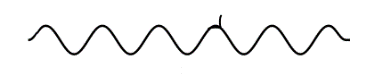 pendant que je faisais mes devoirs quand il mettait la tablequi jouaient du jazz